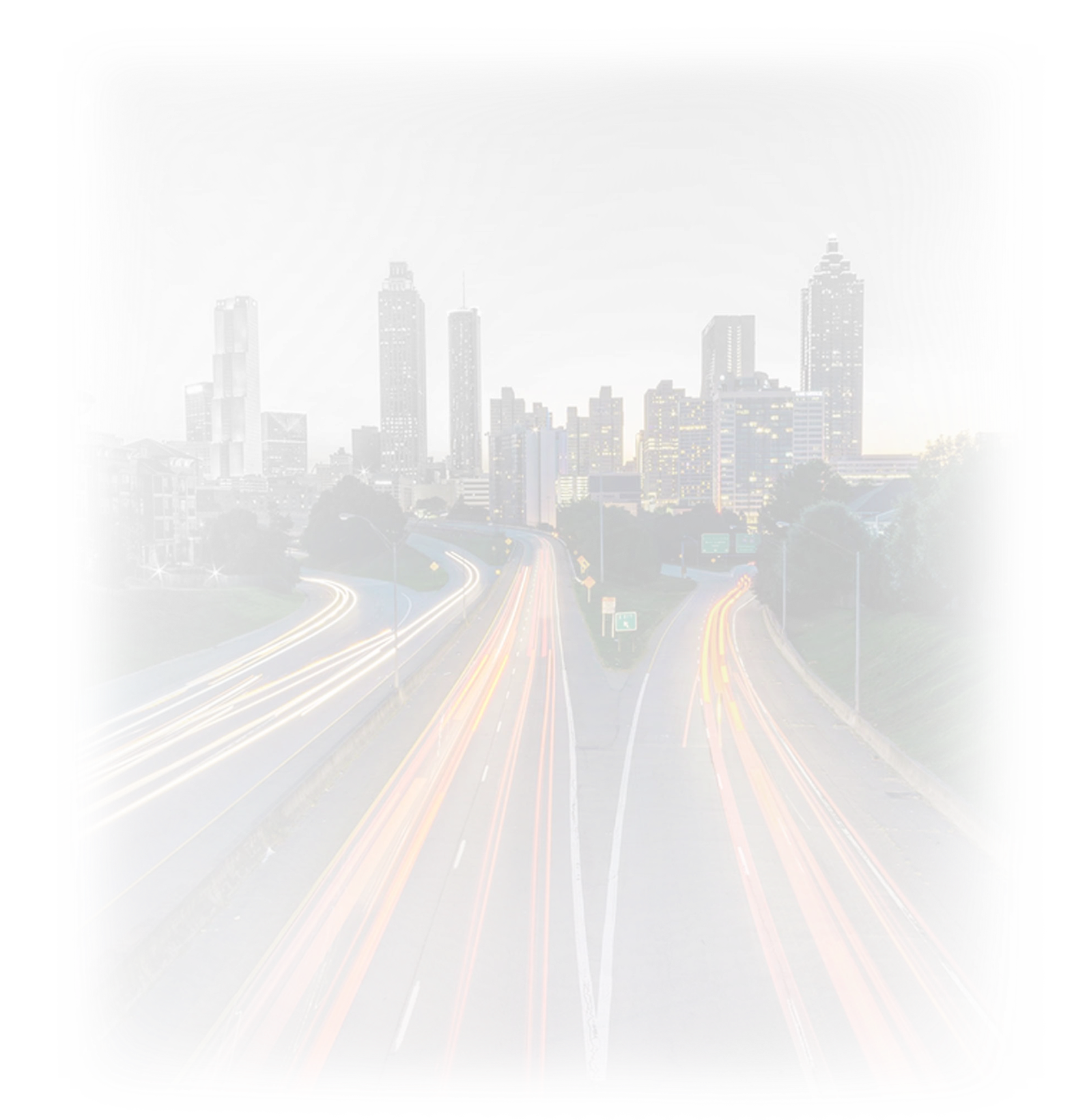 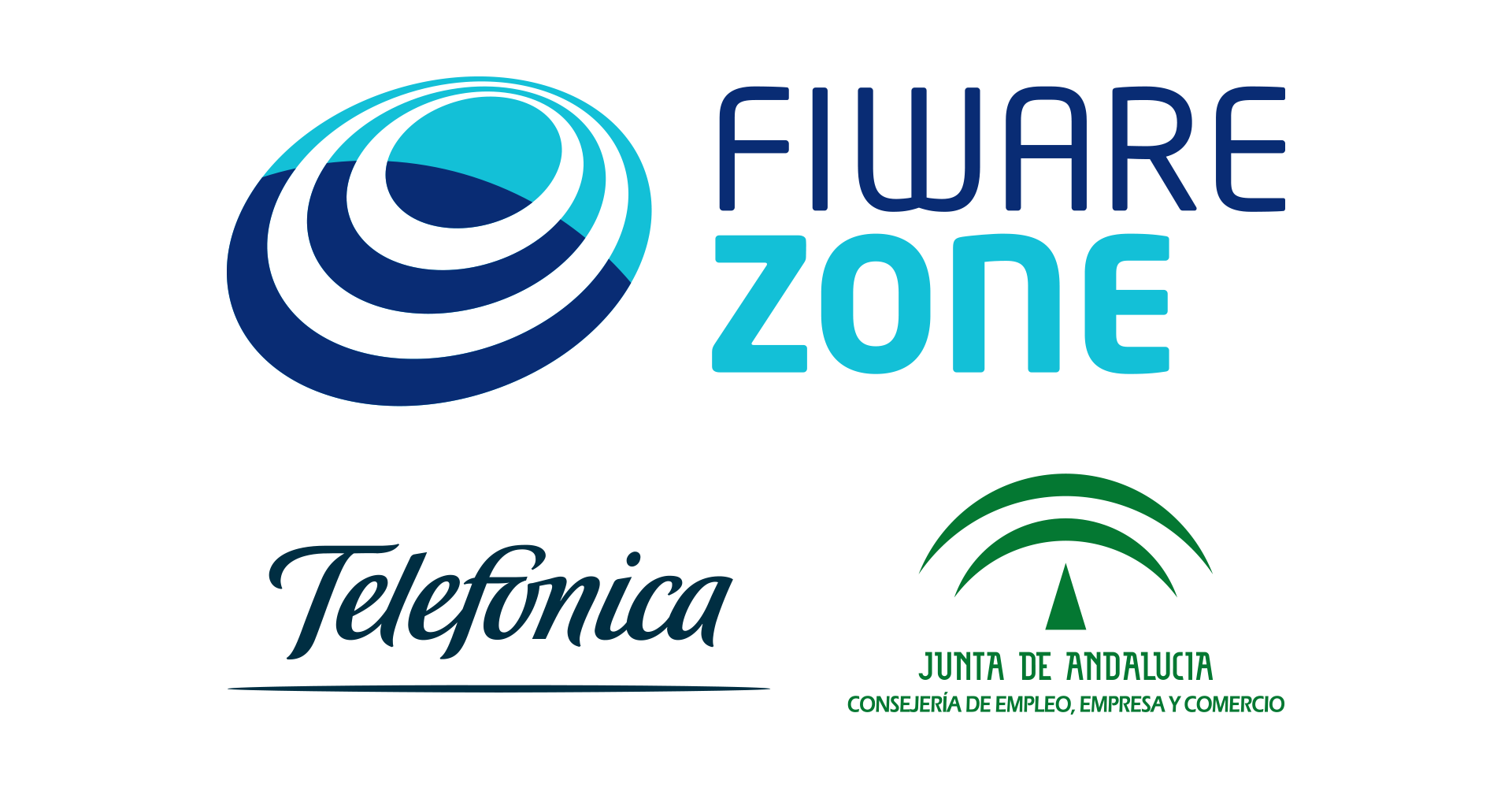 Organismo sponsor del reto(Indicar nombre del organismo que define el reto)Nombre del reto(Indicar nombre del reto)Responsables del proyecto por parte del sponsor(Indicar las personas de contacto que pertenezcan a la entidad que lanza el reto y que participarán en diferentes fases del mismo. Podrán ser las mismas o diferentes personas las que actúen como interlocutor, según el caso)Responsable e Interlocutor global por parte del SponsorNombre:       Apellidos:       Cargo:       Correo:       Número de teléfono móvil:       Contacto 1 del comité de selección de la solución ganadoraNombre:       Apellidos:       Cargo:       Correo:       Número de teléfono:       Contacto 2 del comité se selección de la solución ganadoraNombre:       Apellidos:       Cargo:       Correo:       Número de teléfono:       Responsable del comité de seguimiento del retoNombre:       Apellidos:       Cargo:       Correo:       Número de teléfono:       Responsable del comité de seguimiento del retoNombre:       Apellidos:       Cargo:       Correo:       Número de teléfono:       Responsable técnico del despliegue e implantación del retoNombre:       Apellidos:       Cargo:       Correo:       Número de teléfono móvil:       Descripción del problema o retoAntecedentes(Descripción de la situación actual y de la necesidad detectada que provoca el lanzamiento del reto, para poner en contexto a las empresas participantes)Problema(Descripción del problema a resolver sin indicar cómo debe resolverse, así como el objetivo a conseguir o la necesidad a cubrir mediante la resolución del reto. Cuanto más clara y completa sea la descripción del problema, mejor serán las propuestas de las empresas participantes.En este apartado será necesario aportar todos aquellos recursos disponibles que puedan ser de utilidad para contextualizar y comprender mejor el reto:   enlaces a recursos de interés, bibliografías, referencias, y similares. También deberá indicarse aquí si existen datos abiertos que puedan ser utilizados para ofrecer una mejor solución)Requisitos(En este apartado se deberán indicar todos aquellos aspectos que, de forma obligatoria, las empresas deberán tener en cuenta a la hora de definir sus soluciones. Ejemplo: estándares o normativas de obligado cumplimiento, interacción con otros sistemas, etc.)Plazo de puesta en marcha(Indicar cuándo es deseable que esté implantado)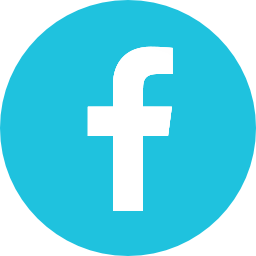 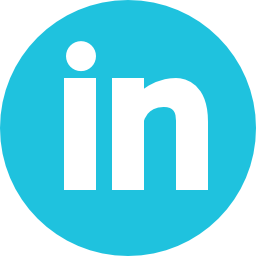 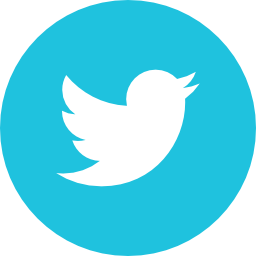 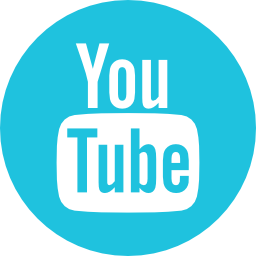 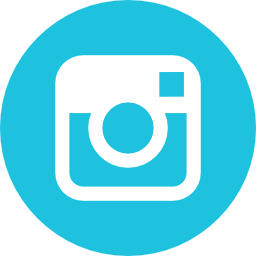 